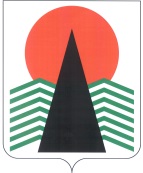 АДМИНИСТРАЦИЯ НЕФТЕЮГАНСКОГО РАЙОНАХАНТЫ-МАНСИЙСКОГО АВТОНОМНОГО ОКРУГА – ЮГРЫПамяткаСоздание комитета (комиссии) по охране трудаНефтеюганский район2015 годОбщие положения Правовая основа создания комитета (комиссии) по охране труда:- Трудовой кодекс РФ, - приказ Министерства труда и социальной защиты Российской Федерации от 24.06.2014  № 412н «Об утверждении типового положения о комитете (комиссии) по охране труда», - постановление Министерства труда Российской Федерации от 08.04.1994 № 30 «Об утверждении рекомендаций по организации работы уполномоченного (доверенного) лица по охране труда профессионального союза или трудового коллектива»;- постановлением Исполкома ФНПР от 18.10.2006 № 4-3 «О типовом положении об уполномоченном (доверенном) лице по охране труда профессионального союза».  В целях организации совместных действий работодателя и работников по обеспечению требований охраны труда, предупреждению производственного травматизма и профессиональных заболеваний, а также организации проведения проверок условий и охраны труда на рабочих местах и информирование работников о результатах указанных проверок, сбора предложений к разделу коллективного договора (соглашения) об охране труда в организации создается комитет (комиссия) по охране труда (далее – комитет). Комитет является составной частью системы управления охраной труда у работодателя, а также одной из форм участия работников в управлении охраной труда. Работа комитета строится на принципах социального партнерства.Комитет взаимодействует с отделом социально-трудовых отношений администрации Нефтеюганского района, Департаментом труда и занятости населения Ханты-Мансийского автономного округа – Югры, органами государственного контроля (надзора) за соблюдением трудового законодательства указанного субъекта Российской Федерации, другими органами государственного контроля (надзора), а также с технической инспекцией труда профсоюзов.Комитет в своей деятельности руководствуется законами и иными нормативными правовыми актами Российской Федерации, законами и иными нормативными правовыми актами  Ханты-Мансийского автономного округа – Югры, нормативными правовыми актами администрации Нефтеюганского района об охране труда, генеральным, региональным, отраслевым (межотраслевым), территориальным соглашениями, коллективным договором (соглашением по охране труда), локальными нормативными актами работодателя.Формирование состава комитета Комитет по охране труда формируется в организации с численностью работающих более 10 человек. Комитет по охране труда создается на паритетной основе из представителей работодателей, профессиональных союзов и иных уполномоченных работниками представительных органов. Инициатором создания комитета может выступать любая из сторон. Представители работников выдвигаются в комитет, как правило, из числа уполномоченных (доверенных) лиц по охране труда профессионального союза или трудового коллектива. Численность членов комитета может определяться в зависимости от числа работников в организации, специфики производства, структуры и других особенностей организации, по взаимной договоренности сторон, представляющих интересы работодателей и работников (трудового коллектива).Выдвижение в комитет представителей работников, профессиональных союзов и иных уполномоченных работниками представительных органов проводится на общем собрании (конференции) трудового коллектива, представители работодателя выдвигаются работодателем. Состав комитета утверждается приказом (распоряжением) работодателя. Члены комитета выполняют свои обязанности на общественных началах, как правило, без освобождения от основной работы, если иное не оговорено в коллективном договоре.Основные задачи комитета - Разработка на основе предложений членов Комитета программы совместных действий работодателя, выборного органа первичной профсоюзной организации или иного уполномоченного работниками представительного органа по обеспечению соблюдения государственных нормативных требований охраны труда, предупреждению производственного травматизма и профессиональной заболеваемости;- Организация проверок состояния условий и охраны труда на рабочих местах, подготовка по их результатам, а также на основе анализа причин производственного травматизма и профессиональной заболеваемости предложений работодателю по улучшению условий и охраны труда;- Содействие службе охраны труда работодателя в информировании работников о состоянии условий и охраны труда на рабочих местах, существующем риске повреждения здоровья, о полагающихся работникам компенсациях за работу во вредных и (или) опасных условиях труда, средствах индивидуальной защиты.Функции комитета- Рассмотрение предложений работодателя, работников, выборного органа первичной профсоюзной организации или иного уполномоченного работниками представительного органа с целью выработки рекомендаций по улучшению условий и охраны труда;-  Содействие работодателю в организации обучения по охране труда, безопасным методам и приемам выполнения работ, а также в организации проверки знаний требований охраны труда и проведения в установленном порядке инструктажей по охране труда;- Участие в проведении проверок состояния условий и охраны труда на рабочих местах, рассмотрении их результатов, выработка предложений работодателю по приведению условий и охраны труда в соответствие с государственными нормативными требованиями охраны труда;- Информирование работников о проводимых мероприятиях по улучшению условий и охраны труда, профилактике производственного травматизма, профессиональных заболеваний;- Информирование работников о результатах специальной оценки условий труда на их рабочих местах, в том числе о декларировании соответствия условий труда на рабочих местах государственным нормативным требованиям охраны труда;- Информирование работников о действующих нормативах по обеспечению смывающими и обезвреживающими средствами, прошедшей обязательную сертификацию или декларирование соответствия специальной одеждой, специальной обувью и другими средствами индивидуальной защиты, содействие осуществляемому службой охраны труда работодателя контролю за обеспечением ими работников, правильностью их применения, организацией их хранения, стирки, чистки, ремонта, дезинфекции и обеззараживания;- Содействие службе охраны труда работодателя в мероприятиях по организации проведения предварительных при поступлении на работу и периодических медицинских осмотров и учету результатов медицинских осмотров при трудоустройстве;- Содействие своевременной бесплатной выдаче в установленном порядке работникам, занятым на работах с вредными (опасными) условиями труда, молока и других равноценных пищевых продуктов, лечебно-профилактического питания;- Содействие службе охраны труда работодателя в рассмотрении вопросов финансирования мероприятий по охране труда, обязательного социального страхования от несчастных случаев на производстве и профессиональных заболеваний, а также осуществлении контроля за расходованием средств, направляемых на предупредительные меры по сокращению производственного травматизма и профессиональной заболеваемости;- Содействие службе охраны труда работодателя во внедрении более совершенных технологий производства, нового оборудования, средств автоматизации и механизации производственных процессов с целью создания безопасных условий труда, ликвидации (сокращении числа) рабочих мест с вредными (опасными) условиями труда;- Подготовка и представление работодателю предложений по совершенствованию организации работ с целью обеспечения охраны труда и сохранения здоровья работников, созданию системы поощрения работников, соблюдающих требования охраны труда;- Подготовка и представление работодателю, выборному органу первичной профсоюзной организации или иному уполномоченному работниками представительному органу предложений по разработке проектов локальных нормативных актов по охране труда, участие в разработке и рассмотрении указанных проектов.Для выполнения возложенных задач члены комитета должны в установленном порядке проходить обучение по охране труда  на курсах в учебных центрах.ОБРАЗЕЦ(Название организации)Приказ (распоряжение)от __________ 20___ года                                                                                           № ________О создании комитета по охране труда        В соответствии со ст. 218 Трудового кодекса Российской Федерации, приказом Министерства труда и социальной защиты Российской Федерации от 24.06.2014 № 412н «Об утверждении типового положения о комитете (комиссии) по охране труда», в целях организации совместных действий работодателя и работников по обеспечению требований по охране труда, предупреждению производственного травматизма и профессиональных заболеваний,  п р и к а з ы в а ю:1.Создать  комитет по охране труда на паритетной основе в составе:1.1. Представители работодателя: __________________ - председатель  комитета,
        __________________ -  зам. председателя,        __________________ -  член комитета.        1.2. Представители  трудового коллектива:       __________________  -  зам. председателя,       __________________  -  член комитета,       __________________  - член комитета.      Основание: протокол собрания трудового коллектива от     «___ » _________  20__ г.      2. Утвердить Положение о комитете по охране труда и организовать свою работу согласно Положению.      3. Специалисту  охраны  труда _________________организовать  проведение  обучения  по                                                                                                  (Ф.И.О.)охране труда членов комитета по охране труда.       4. Комитету по охране труда в своей работе руководствоваться утвержденным положением и иными нормативными правовыми актами в области охраны труда.       5. Председателю комитета  ежегодно в декабре, на общем собрании работников, представлять доклад о проделанной работе.      6. Контроль за выполнением настоящего приказа оставляю за собой. Руководитель организации                                                                           Подпись         Подписи в ознакомлении: